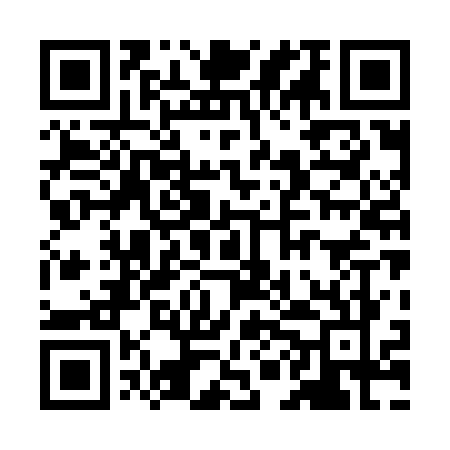 Prayer times for Ubermiething, GermanyWed 1 May 2024 - Fri 31 May 2024High Latitude Method: Angle Based RulePrayer Calculation Method: Muslim World LeagueAsar Calculation Method: ShafiPrayer times provided by https://www.salahtimes.comDateDayFajrSunriseDhuhrAsrMaghribIsha1Wed3:415:521:095:098:2610:282Thu3:395:511:095:098:2810:313Fri3:365:491:095:108:2910:334Sat3:335:471:095:108:3110:365Sun3:305:461:095:118:3210:386Mon3:285:441:085:118:3310:407Tue3:255:431:085:128:3510:438Wed3:225:411:085:128:3610:459Thu3:195:401:085:138:3810:4810Fri3:175:381:085:138:3910:5011Sat3:145:371:085:148:4010:5312Sun3:115:361:085:148:4210:5513Mon3:085:341:085:158:4310:5814Tue3:065:331:085:158:4411:0015Wed3:035:321:085:168:4611:0316Thu3:005:301:085:168:4711:0517Fri2:575:291:085:178:4811:0818Sat2:555:281:085:178:4911:1019Sun2:525:271:085:188:5111:1320Mon2:515:261:085:188:5211:1621Tue2:515:251:095:198:5311:1822Wed2:515:231:095:198:5411:1923Thu2:505:221:095:208:5511:1924Fri2:505:211:095:208:5711:2025Sat2:505:211:095:218:5811:2026Sun2:495:201:095:218:5911:2127Mon2:495:191:095:219:0011:2128Tue2:495:181:095:229:0111:2229Wed2:495:171:095:229:0211:2230Thu2:485:161:095:239:0311:2331Fri2:485:161:105:239:0411:23